Podnosilac zahtjeva: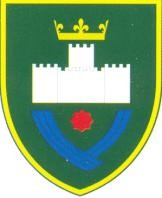 GRAD VISOKOSLUŽBA ZA ZA OPĆU UPRAVU, INSPEKCIJSKE POSLOVE I BORAČKO-INVALIDSKU ZAŠTITUPREDMET: ZAHTJEV ZA OVJERU POTPISA VAN ZGRADEMolim vas da izvršite ovjeru potpisa  	( ime i prezime)na adresi  	dana 	u 	sati.Ovjeru potpisa je potrebno izvršiti van zgrade Gradske uprave jer se radi o( navesti razlog )Visoko, 	20 	. godine	POTPIS PODNOSIOCAL.K. 	PU  	OB-QMS-851-11Ul. Alije Izetbegovića, 71300 Visoko, tel.+387 32/ 732-503, fax.+032/738-386, e- mail: opcauprava@visoko.gov.baPREZIME ( IME RODITELJA) I IMEBR. L.K. I MJESTO IZDAVANJAJMBGADRESA ZA DOSTAVU POŠTEKONTAKT TELEFONKONTAKT E – MAIL